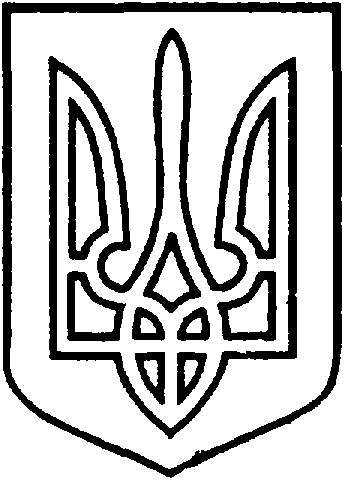 СЄВЄРОДОНЕЦЬКА МІСЬКА ВІЙСЬКОВО-ЦИВІЛЬНА АДМІНІСТРАЦІЯ  СЄВЄРОДОНЕЦЬКОГО РАЙОНУ  ЛУГАНСЬКОЇ  ОБЛАСТІРОЗПОРЯДЖЕННЯкерівника Сєвєродонецької міської  військово-цивільної адміністрації______________2022  року                                                              №_____     Про безоплатне прийняття з державної власності у комунальну власність Сєвєродонецької міської територіальної громади майнаКеруючись частиною першою ст. 1, частиною дванадцятою ст. 3, пунктом 12 частини першої ст. 4, пунктом 8 частини третьої ст. 6 Закону України «Про військово-цивільні адміністрації», Законом України «Про місцеве самоврядування в Україні», Законом України «Про передачу об'єктів права державної та комунальної власності», постановою Кабінету Міністрів України від 21.09.1998 №1482 «Про передачу об'єктів права державної та комунальної власності», пункту 197.1.16 ст.197 Податкового кодексу України, на виконання Ухвали Господарського суду Луганської області від 15.04.2021 по справі №913/169/13-г «Про банкрутство», провадження №12б/913/169/13-г, зобовʼязую:Прийняти безоплатно з державної власності (власник - Держава Україна в особі Фонду державного майна України) з балансу Колективного підприємства «Сєвєродонецький комбінат будівельних матеріалів та конструкцій» (код ЄДРПОУ 01235811) майно, яке у процесі приватизації не увійшло до статутного капіталу, але залишилось на його балансі та перебуває в управлінні Регіонального відділення Фонду державного майна України по Донецькій та Луганській областях: сховище обліковий №ВГ-11635 загальною площею 548,7 кв.м (Опис: А,а1,а2 - Сховище №ВГ-11635; №1-4; 6, 7 - Оголовки повітрязабірних та вихлопних каналів; №5 - Оголовок резервуара технічної води), розташоване за адресою: Луганська область, Сєвєродонецький район, місто Сєвєродонецьк, вулиця Силікатна, будинок 10ж, інв. №7 (в Єдиному реєстрі об'єктів державної власності - захисна споруда цивільного захисту (цивільної оборони) - сховище - обліковий №ВГ-11635, інв. №7) у комунальну власність Сєвєродонецької міської територіальної громади на баланс комунального підприємства «Житлосервіс «Добробут».Для здійснення приймання-передачі вказаного в п.1 цього розпорядження майна з державної власності з балансу Колективного підприємства «Сєвєродонецький комбінат будівельних матеріалів та конструкцій» (код ЄДРПОУ 01235811) у комунальну власність Сєвєродонецької міської територіальної громади, створити комісію у складі:Голова комісії:МАРІНІЧ Ельвіна Юріївна – заступник керівника Сєвєродонецької міської військово-цивільної адміністрації Сєвєродонецького району Луганської області, Члени комісії:СЕРДЮКОВА Олена Євгенівна – начальник Фонду комунального майна Сєвєродонецької міської військово-цивільної адміністрації Сєвєродонецького району Луганської області;ШОРОХОВА Юлія Сергіївна – начальник відділу з юридичних та правових питань Сєвєродонецької міської військово-цивільної адміністрації Сєвєродонецького району Луганської області; КОВАЛЕВСЬКИЙ Антон Андрійович – начальник управління житлово-комунального господарства Сєвєродонецької міської військово-цивільної адміністрації Сєвєродонецького району Луганської області;ГРЕБЕНЮК Інна Володимирівна – головний спеціаліст відділу приватизації, управління державним майном та корпоративними правами Управління забезпечення реалізації повноважень у Луганській області Регіонального відділення Фонду державного майна України по Донецькій та Луганській областях;БОРИСОВИЧ Євген Іванович - ліквідатор Колективного підприємства «Сєвєродонецький комбінат будівельних матеріалів та конструкцій» (за згодою);ПОТАНІН Антон Віталійович – секретар комісії, начальник відділу цивільного захисту, екологічної безпеки та охорони праці Сєвєродонецької міської військово-цивільної адміністрації Сєвєродонецького району Луганської області.Комісії здійснити приймання – передачу з державної власності у комунальну власність Сєвєродонецької міської територіальної громади  майна, вказаного у п.1 цього розпорядження. Акт приймання-передачі вказаного у п.1 цього розпорядження  майна надати мені на затвердження.Приймання-передачу вказаного у п.1 цього розпорядження  майна здійснити відповідно до чинного законодавства України.  Дане розпорядження підлягає оприлюдненню.7.	Контроль за виконанням цього розпорядження покласти на                   заступника керівника Сєвєродонецької міської військово-цивільної адміністрації Ельвіну МАРІНІЧ.Керівник Сєвєродонецької міськоївійськово-цивільної адміністрації  		 	    Олександр СТРЮК 